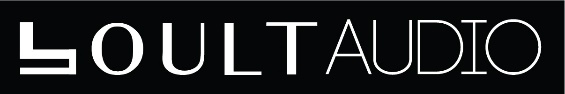 PRESS CONTACTAvi Kapoor, Boult AudioPh:+91-7011-641-933Email : avi@boultaudio.com          Boult Audio Launches Twinpods True Wireless in-ear headphones with MicBoult Audio, a premium audio brand hailing from India which is known for its out of the box designs, best in class audio quality, has introduced their latest offering ‘Twinpods’ in the True Wireless category, priced at Rs.2899. The product is available at www.myntra.com/boultThe brand’s latest wireless audio earbuds offer an exceptionally detailed true wireless listening experience, while companies are still having trouble getting true wireless earbuds to maintain a stable connection with a smartphone, Boult Audio has mastered this art and leads the category with their new flagship, the ‘Twinpods’. Twinpods are an elegant masterpiece of Bluetooth Earbuds, the Twinpods are handcrafted with a meticulous design, high portability and a Charging Pod case that gives you enough juice to easily get through with almost a day! Boult Audio has used one of the finest materials available to make Twinpods attractive and sturdy. Unlike traditional Bluetooth earphones, they are crafted to truly make a style statement. An ergonomic design that naturally fits the contours to for a firm instinctive fit, the user has to just twist and slide these earbuds to securely tuck and lock the earbuds into place. Secure fit ensures no matter how rigorous workout you do the earbuds just won’t fall. Twinpods will change the way you use your headphones, long gone are the days of cheap wires that used to tangle you and faulty Bluetooth earpieces which never promised a stable connection. Twinpods serve you with rich, high-quality Audio performance you expect from Boult Audio. Twinpods deliver great bass at varied volumes. The details can be clearly enjoyed, with perfect blend of bass and treble. Along with great bass Twinpods come with passive noise isolation element making the experience more enjoyable. Boult Audio justifies their tag line “unplug yourself” with their monopod features which allows each earbud to be used as a separate Bluetooth earbud, it surely is time to unplug yourself. Built in microphone ensures that the user can make calls, use voice assistant & send voice notes on the go. Neodymium technology & built-in subwoofers with HD acoustic drivers deliver truly impressive sound. The in-built power button helps to play/pause/skip or play previous song just at your fingertips. Twinpods are loaded with features like passive noise cancellation, Deep Bass & 3D acoustics, they can last upto 1 day on a single charge and come with a charging pod case which can charge the Twinpods up to 3 times, you can charge the Twinpods on the go without worrying about a power source for a week.Features
- Charging pod case which can charge Twinpods upto 3 times- Light-Weight & Comfortable Fit
- Rich Bass, Crisp Mids, and Vivid Highs
- Incredibly Detailed High definition Audio
- Neodymium HD acoustic drivers
- Robust Casing so that you don’t have to worry about wear and tear
- Built in microphone to ensure easier communication

- Easy-to-use in house controls buttons to accept calls and play, pause or skip music     tracks.

- Unplug yourself let go off the wires
- Can be used as 2 independent monopods with 2 different devices

- Deep Bass & 3D Acoustics 

- Passive Noise Cancellation- Quick charge supportSpecifications:

- Driver Size: 9.2 mm

- Rated Impedance: 16 Ω

- Frequency Range: 20 Hz ~ 20 kHz

- Sensitivity: 108 dB at 1mW

- Noise isolation: 24 Db

- Platform supported: Android, RIM, Windows, iOS

- Weight: 12 gm
- Colors:  Charcoal Grey & Fluorescent GreenAbout Boult AudioBoult Audio is a high end consumer electronics company that designs and manufactures innovative audio products. Boult strives to deliver the epitome of Quality products, they are leading providers of premium audio, providing high fidelity audio experience along with supreme comfort. The company develops and delivers solutions that embrace innovation, superior value and a highly-satisfying customer experience. Boult has been committed to continuous improvement in delivering new value to their customers. Have a look at their products at www.myntra.com/boult